Форма для заявки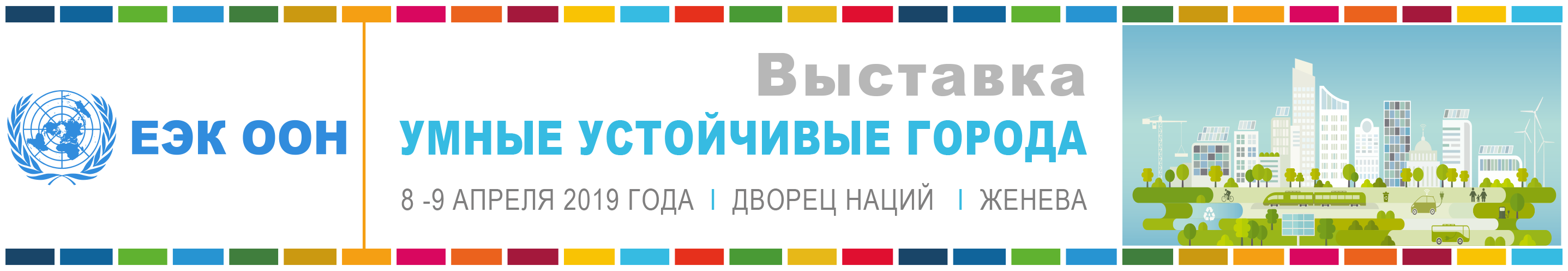 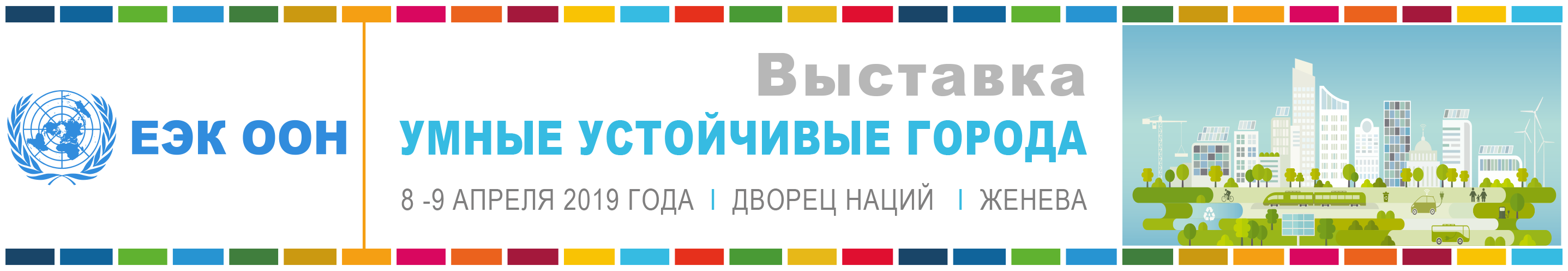 Информационная ярмарка проводится по случаю Дня городов и 68-й сессии Европейской экономической комиссии ООН (ЕЭК ООН), посвященной «Умным устойчивым городам: ведущему элементу устойчивого развития». Государства-члены Комиссии, международные организации, города и частный бизнес приглашаются принять участие в ярмарке и показать свою работу по созданию умных, устойчивых и жизнестойких городов, представить новаторские идеи, эффективные подходы в поддержку достижения Целей устойчивого развития (ЦУР) на муниципальном, национальном и региональном уровнях, поделиться передовой и устойчивой городской практикой и рассказать о совместных с ЕЭК ООН проектах по решению городских проблем.Следующие действия:Просьба направить настоящую форму по адресу unece.68session@un.org, не позднее 1 марта 2019 года.Подтверждение: Выставочные места будут подтверждены в начале февраля 2019 года. Информация о ярмарке: Просьба к организаторам экспозиций прислать ваши информационные листки/брошюры для их размещения на сайте до середине марта 2019 года. По всем вопросам Вы можете обращаться по адресу unece.68session@un.org Тема вашей экспозицииПожалуйста кратко опишите тему вашей экспозиции.Описание экспозицииПожалуйста кратко опишите те аспекты умных устойчивых городов и ЦУР, которые вы хотите представить. (не более 100 слов)… Какие материалы вы хотите использовать для экспозиции?Сведения об организаторе (-ах) и контактная информацияПожалуйста укажите, кто является ведущим организатором (-ами) (город/правительство(-а)/партнер(-ы)).Пожалуйста укажите имя и контактную информацию координатора вашей экспозиции.Ведущий организатор (-ы):  Партнер(-ы)/ правительство(-а):  Имя координатора: Эл. почта: Телефон: ЛогистикаВыставочная площадка предоставляется организаторам бесплатно. Выставка располагается зоне хорошей видимости и посещаемости во время проведения Дня городов и сессии Комиссии.Рядом с вашим настольным выставочным стендом будут расположены выставочные стенды других участников, все стенды будут сгруппированы по основным темам. Три из четырех сторон выставочного стенда могут быть открыты для обозрения. Вы будете информированы о размерах вашего выставочного стенда после того, как станет известно количество участников ярмарки.Основное оборудование для вашего стенда (столы, стулья, панели, сеть WIFI) предоставляются бесплатно. Описание и детали имеющегося оборудования будут сообщены назначенным координаторам.Просьба сообщить заранее, если вам потребуется специальное оборудование, мы сделаем все, что в наших силах, чтобы выполнить вашу просьбу.Электрическое оборудование: Стандартные настенные электрические розетки. Напряжение в электрической сети в Швейцарии 220 вольт, частота - 50 Гц. Описание швейцарских электрических розеток и штепселей можно найти на сайте: http://users.telenet.be/worldstandards/electricity.htm, см. тип J. Можно также использовать штепсели типа C. Участники выставки могут устанавливать напольные баннеры (транспаранты).Параллельные мероприятия/дискуссииЕсли вы планируете проведение параллельного мероприятия или дискуссии, просьба указать время проведения. Мы сделаем все возможное, чтобы удовлетворить ваш запрос, однако мы не можем гарантировать, что сможем вам выделить указанный вами промежуток времени.8 апреляl: 09: 00 – 10:00, 13:00 - 15:00, после 18:009 апреля: 09: 00 – 10:00Секретариат проинформирует о расписании параллельных мероприятий. Расписание будет также распространено на месте проведения мероприятия. Банкетное обслуживаниеПросьба указать, если вы хотите организовать банкетное обслуживание для участников вашего параллельного мероприятия на вашем выставочном стенде и за ваш счет. Банкетное обслуживание Дворца Наций предлагает различные меню по разным ценам. Да, мы хотим заказать банкетное обслуживание. Просьба проинформировать о вариантах обслуживания. Нет, банкетное обслуживание не требуется.Дополнительные комментарии